СОЛЬ – мажор 3 ступеньки вниз (малая терция) - ми – минорСоль - мажор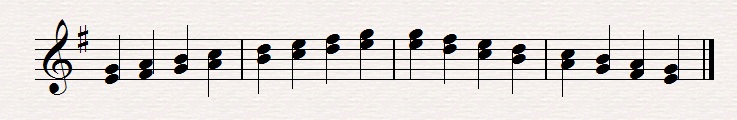             ми-минорВсего 15 параллельных тональностей, ребята,Запомнить сразу их трудновато.Но время в запасе есть у нас,Поэтому о тональностях пока закончу я рассказ.                                            Минор бывает разнообразным,Спокойным, чуть – чуть взволнованным, в общем, разным.Скорей 3 вида запоминай,Внимательным будь, не зевай.Есть НАТУРАЛЬНЫЙ МИНОР.Сейчас о нем разговор.Когда натуральный минор играешь,Внимание только на КЛЮЧЕВЫЕ ЗНАКИобращаешь.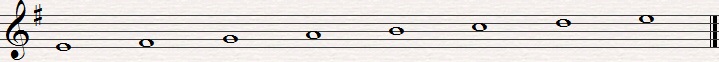 А если ГАРМОНИЧЕСКИЙ И МЕЛОДИЧЕСКИЙ виды играешь,То и случайные знаки примечаешь.Если седьмая повышается,Минор гармоническим называется.Вверх и вниз играем одинаково,Вверх и вниз с ключевыми И случайными знаками.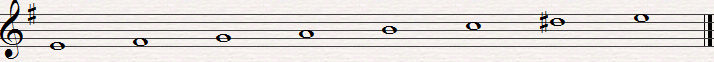 Если к седьмой добавим шестую,В мелодическую превратим гамму любую.Шестая и седьмая вверх повышаются,Минор мелодическим называется.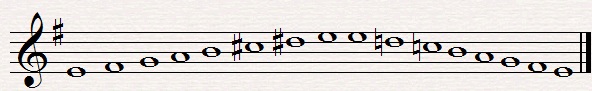 Стоит одинешенька нотка,Стоит будто сиротка,Вторая к ней прилепиласьИ вместе они в интервал превратились.Две нотки мы возьмем одновременноИ интервал получим мы мгновенно.А сколько интервалов спросим?А интервалов ровно восемь.Первый интервал – прима,               Как красивая балерина,Одна танцует на сцене,В приме одна ступень.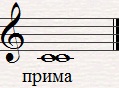        Следом секунда навстречу спешит,            «Во мне две ступени» - нам говорит.            «Бываю колючей, немножечко злой,             Ну что же поделать, характер такой»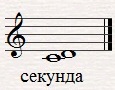 Следующий интервал (милости просим),Любит вплетаться в двухголосие.Звучит приятно, красиво.Терция. Три ступени. Сила.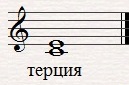 Вот и кварты настал черед,Кварта всегда говорит: «Вперед!»Решительная, энергичная,В ней четыре ступени. Запомнил? Отлично!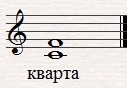 Вы любите пятерки получать?Вот и квинта любит цифру «пять»Звучит немного пустовато,Бывает и так, ребята.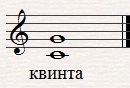 В сексте шесть ступеней есть,В песнях секст не перечесть.«В лесу родилась елочка» звучит,О сексте эта песня говорит.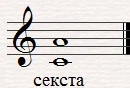 У септимы характер дерзкий,Звучит почти всегда так резко.Семь ступеней в интервале,Все, друзья запоминаем.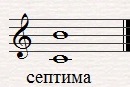  Октава – наш последний интервал,Ее звучание всегда бы ты узнал.Звуки в ней сливаются.Восемь ступеней. Запомни: «октава» называется.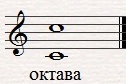 Теперь же интервалы поиграйИ каждый правильно ты называй.Опять вернемся к интерваламИ что – то новое узнаем.Какая разница меж ними,Давай мгновенно отгадаем.Отличаются иль нет?Дай скорей, дружок ответ.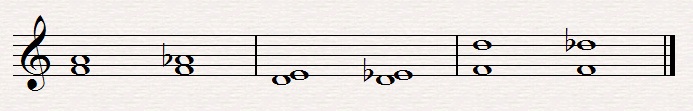 Один – чуть шире, другой – чуть уже,Новое запомнить нужно:В интервалах нужно считать тоны и полутоны,Слова эти тебе давно знакомы.Интервалы бывают чистыеИ необыкновенно лучистые.Это – прима, кварта, квинта, октава,Играть их чистая забава.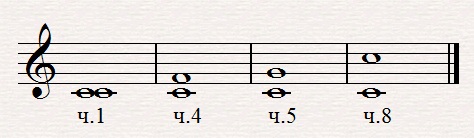 Считаем тоны – полутоны по порядку, А сколько в каждом интервале – запишем мы в тетрадку.Ч.1 – 0 тонов.Ч.4 – 2,5 тонов.Ч.5 – 3,5 тонов.Ч.8 – 6 тонов.Если не хочется считать,Давай же правило скорей запоминать:В этих интервалах считаем только ступениИ одинаковые знаки ставим без лени.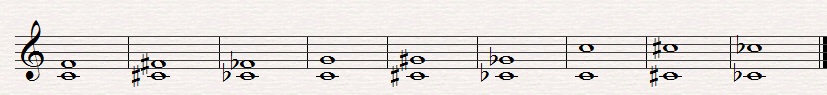 Кроме чистых интервалов Есть, дружок, другие,Сексты, септимы, секундыМалые, большие.В этой же команде –Терции, друзья.Эти интервалы –Славная семья.М.2 – 0.5 тона	 М.6 – 4 тонаБ.2 – 1 тон	Б.6 - 4,5 тонаМ.3 – 1.5 тона	М,7 – 5 тоновБ.3 – 2 тона	б.7 – 5.5 тонаЕсть интервалы -  ласкают всем слух,В музыке их консонансы зовут.Шесть интервалов. Вовсе немало,И музыка вдруг благозвучною стала.Прима – октава, терция – секста,Всем интервалам хватает здесь места.В этом отряде квинта и кварта,Это запишем, сидя за партой.Шесть интервалов. Все консонансы.А композиторы пишут романсы.Там и звучат все интервалы.Музыка с ними красивою стала.Два интервала звучат очень резко,На милицейской сирене им место.Это секунда, септима, друг.Их диссонансами кличут вокруг.Да, не забудем мы про тритон,Ведь интервал – диссонанс тоже он.Уменьшенный, увеличенный – Тритон интервал отличный.Чистая кварта +полутон,Так мы всегда получаем тритон. (ув.4)Чистую квинту без полутонаТоже всегда называют тритоном (ум.5)Ув.4 и ум.5 начинают как сирена звучать.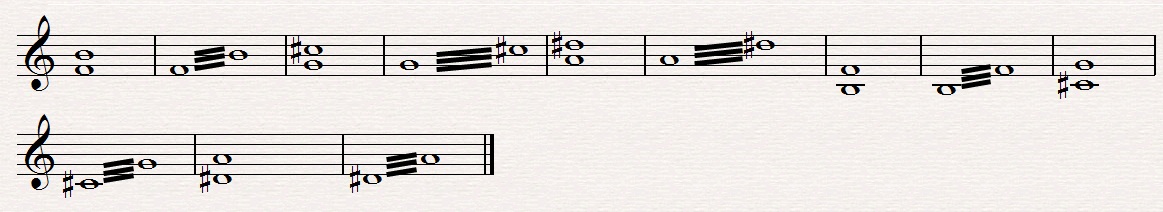 Теперь ты посмотри на интервалы,Что же с ними происходить стало?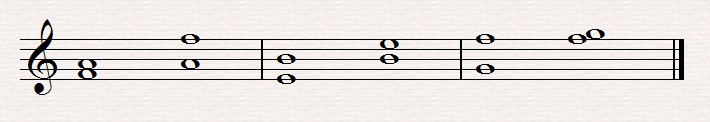 Фа – ля, ля – фа; ми – си, си – ми; соль – фа, фа – соль;Что произошло с ними объяснить позволь.Волшебное превращенье Называется – обращение.Обращаемся с интервалом так,Как знакомый жонглер – чудак.Нижний звук полетел на октаву выше,И из тебя жонглер хороший бы вышел.Заметить тебе, дружок, позволь –Знаки играют большую роль.Диез, бемоль летают вместе с нотой,Жонглировать тебе еще охота?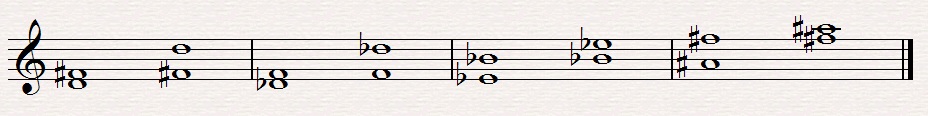 Поиграй примеры, поиграй их смело.Придумай и свои примеры,Играй их также и уверенно, и смело.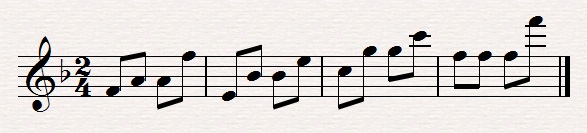 На инструменте три звука сыграли,И слово «трезвучие» тотчас узнали.Трезвучие – это созвучие,Содружество звуков могучее.Бывает мажорным, бывает минорным,И увеличенным, и уменьшенным.По - разному терции сложим,Их мы в основу трезвучий положим.   Трезвучие мажорноеЗвучит всегда задорно.Большая терция +малаяТрезвучие мажорным стало.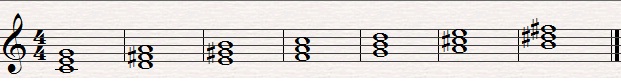 Поставим терции наоборот –Минорное трезвучие навстречу нам идет.Грустное, печальное,Для невеселых пьес идеальное.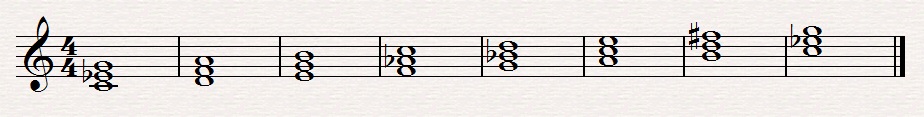 Большая космическая тарелка,Сыграть увеличенное трезвучие сумей – ка.Звучит как сказка, как фантом,Две терции большие в нем.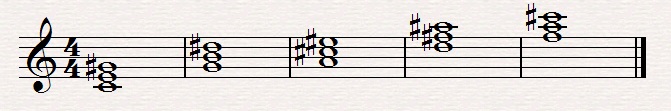 А уменьшенное с тритоном схоже,На сказочного гномика похоже.Из малых терций мы его слагаем,		Что диссонанс оно не забываем.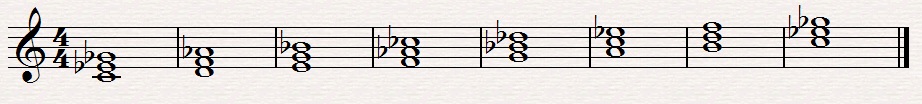 Опять, дружок, мы в цирк попалиИ старого там друга увидали.Жонглер три шарика несет -И отправляются они в полет.                                                      Три разноцветных шарика летают,Под куполом они мелькают.Вот красный наверху, а вот – зеленыйА желтый их сейчас догонит.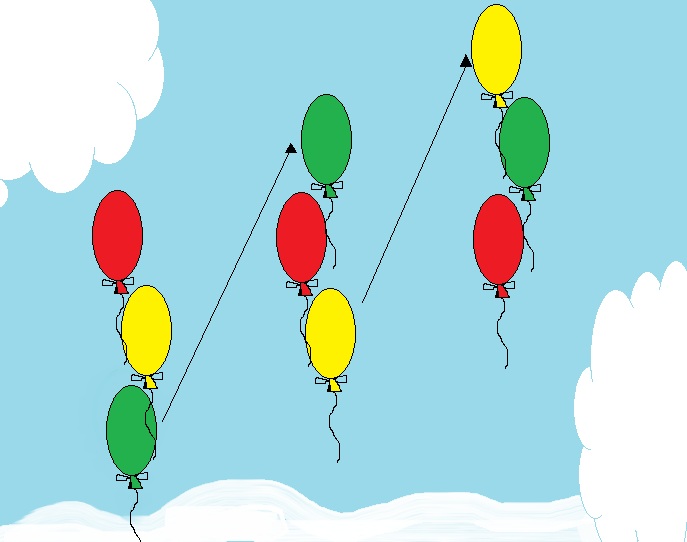 Мелькают шарики, кружится карусель,Нас ожидает радость и веселье.В аккордах звуки мы перемещаем,И обращение тотчас же получаем.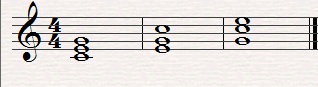 Трезвучие переместили,И получили – секстаккорд,Из терции и кварты состоит он,Аккорд всегда немного горд.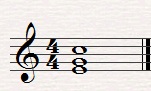 За ним идет квартсекстаккорд,Он секстаккорду брат.Из кварты, терции состоитИ этому он рад.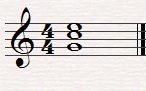 Играть в тональности легкоВсе эти три аккорда,В этюдах, пьесах встретим их,Везде шагают гордо.От звуков ты построй аккорды,Но только не забудь состав,И из тетрадки нотной тотчас,На инструмент ты их доставь.Мажорное трезвучие =б.3+м.3Мажорный секстаккорд=м.3 +ч.4Мажорный квартсекстаккорд=ч.4+б.3Минорное трезвучие=м.3+б.3Минорный секстаккорд=б.3+ч.4Минорный квартсекстаккорд=ч.4+м.3